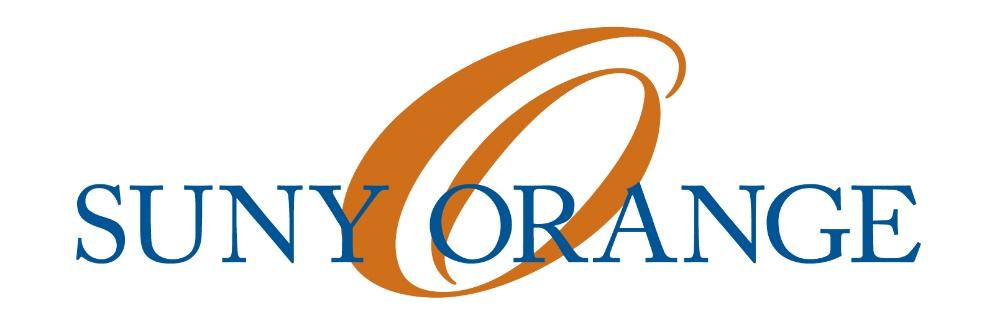                                        Newburgh Student Senate                                              February 11th, 2016 	     
  Joint Meeting With Middletown Called To Order At 11:13 a.m.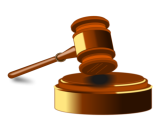   Attendance: Efrain F. Collante Jr., Jonathan Lugo – Ruiz, Zipphora Rutty, Henry S. Castaneda,
Gissel Ramirez, Gabriel Campbell, Saloua Yahia, and Juan Carlos. 

I.   Newburgh Student Senate & Middletown Student Senate Discussion(s)    A Introduce Guests:    1. It was great to see new faces join this Student Senate meeting! The more, the merrier 
        and see a lot of new potential senators too - which is fantastic. 
   B. Diversity At SUNY Orange:
    1. It was agreed from the NSS that there isn’t a lack of diversity from the SUNY Orange Campus. 
    2. Agreed that it’d be nice to have more activities and events that can continue to expand diversity.   
   C. How To Get SUNY Orange Events/Clubs Be More Known:
   1.  Use social media such as Snapchat or Instagram.
   2.  Have direct emails sent about one specific upcoming event to the whole student body.
   3.  Main idea: To continuously connect with students electronically. 
  D. The College Association:
   1.  It was stated that, there has been money that has not been used for a while and there’s a fund balance 
        which means there is more money being taken out from that than what people are actually spending. 
        In which once the new association members realized that they just charged every student for a 
        activity fee, when there are funds. Henceforth, that caused a lot of banks to transpire. 
  2.  The main questions was: What does SUNY Orange as a system say about student fees? How they’re 
       collected? How are the student fees used for the kind of things they are used for? 
  3.  The people of the association believe that they need to write their own policies so that we’re using   
       something current and every group of students knows what that is.
  4.  The college can’t hold student activities fees, they have to hire a 3rd party and that’s where the 
       association comes in. The Association is basically like an accountant firm for student’s money.
       SUNY does not allow any college to collect money and save it. It has to be used for something, 
       for a reason - that applies for the students in that college. 
  5.  There are chances that the student activities fees can go up even higher, truth is, there’s no telling.     



 Joint Meeting With Middletown Adjourned At 12:06 p.m.

 Newburgh Student Senate Called To Order At 12:06 p.m.
II.   President’s Report
     A. Nominations for Vice President:
    1.  By votes from the senators of 4 to 0, Jonathan Lugo – Ruiz is Newburgh Student Senate’s 
           new Vice President! Congratulations Jonathan Lugo – Ruiz. 
           
III.   Vice President’s Report
      A. The Underground Café:
      1. Gissel Ramirez (The Promotion’s Chair) stated, “the committee is thinking of different 
          fundraising ideas, the business plan, and budgeting.”    
      2. Jonathan Lugo – Ruiz (The NSS Vice President) stated, “Monse has a list managers or 
          chain of command for the Underground Café.” 
IV.   No Treasurer's Report For Today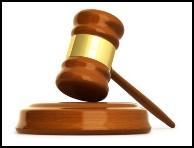 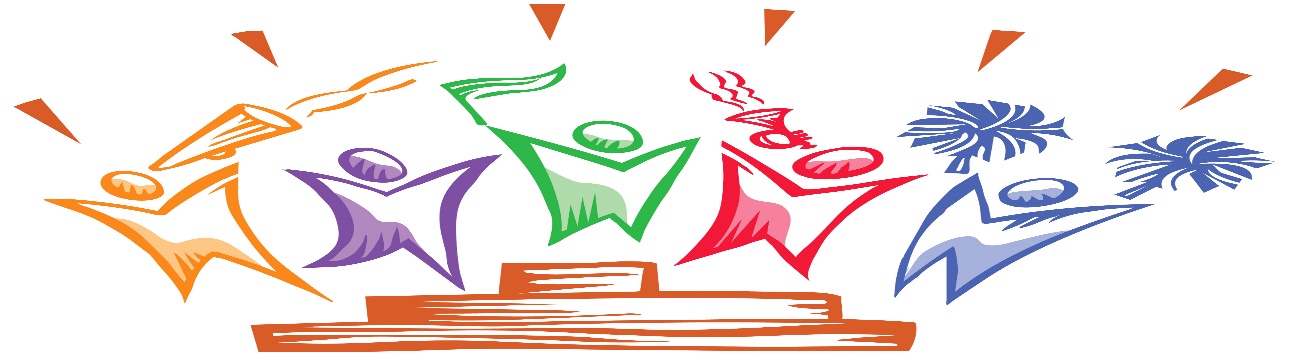 V.   No Secretary’s Report For Today
VI.  Promotion's Chair Report
      A. The Microwave Table:
      1.  Gissel (The Promotion’s Chair) found a table for the microwave! Which is good news.
VII.   Advisor’s Report For Today
      A. In regards of the College Association:
             Juan Carlos will look up more details onto that and explain more, if any questions.VIII. No Open Forum For Today
 Meeting Adjourned at 12:50 p.m.